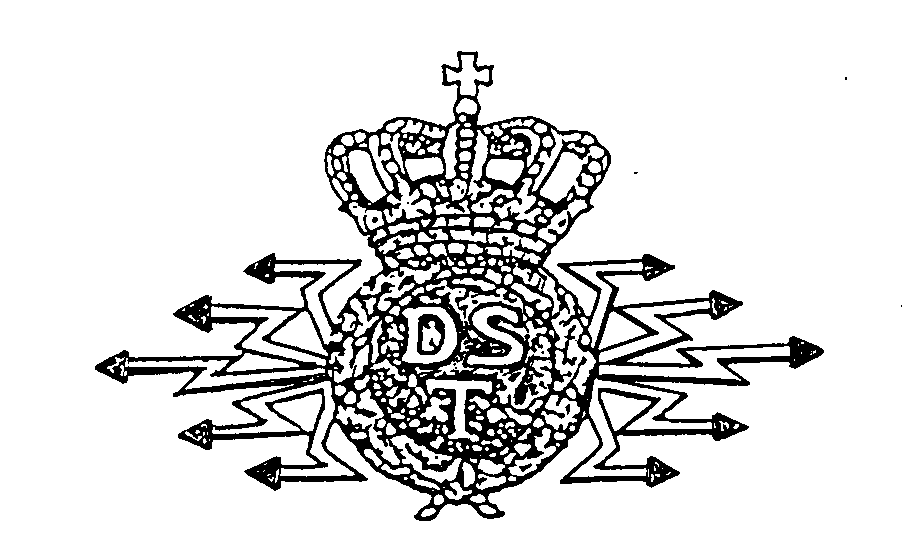 FORENING AF TELEPENSIONISTERForeningen holder generalforsamling i lokalerne i Slet , TDC foreningshuset.TIRSDAG den 4. april 2023 kl. 11.00.Lokalerne er åbne fra kl. 10.30. Generalforsamlingen holdes kl. 11.00. Efter generalforsamlingen er foreningen vært ved en beskeden frokost. Vi vil derfor gerne have tilmelding senest d. 30. marts til et bestyrelsesmedlem.Dagsorden ifølge vedtægterne:Valg af dirigentBestyrelsens  beretningRegnskab/Budget samt fastsættelse af kontingent Indkomne forslag   (skal fremsættes senest den 25. marts 2023)Valg til bestyrelsen. Valg af bestyrelsessuppleanter.  Valg af revisor. Valg af revisorsuppleant. EventueltMedlemsmøder i resten af 2023:Aarhus:					Aalborg:						møde 17.4.2023Møde 2.5.2023				Møde 8.5.2023Juni juli august ferie.				møde 8.8.2022Fælles sommerudflugt den 5.9.2023		fællesudflugt den 5.9.2023Møde 3.10.2023				møde 9.10.2023Møde 7.11.2023				møde 13.11.2023Julefrokost 5.12.2023				julefrokost 11.12.2023Med venlig hilsenPå bestyrelsens vegneIe HaldBestyrelsen består af: Ie Hald, Palle Aaskoven, Karin Mikkelsen, Aage Jonassen og Lars ChristensenSuppleanter: Tove Guldborg, Lisbeth Dalskov. Inger Uhrenholt Revisor: Frank Karlsen. Revisorsuppleant: Jess Gejhede.Lokaleadresse i Aarhus: Sletvej 2-4 TDC foreningshuset, 8310 Tranbjerg J.Lokaleadresse i Aalborg: Porthusgade, 9000 Aalborg.Hjemmeside: www.telepensionister.dk